Yoselin leticia  Cantero muñoz 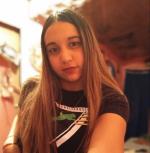 http://Yoseecantero28.MiCVweb.comObjetivo Profesional[ Escribir Objetivo profesional ]ExperienciaBella Italia  (Montevideo )FormaciónMaestra jardinera  0/0BUP / COU (Bachillerato) / Secundaria Aún sigo cursando 5to de liceo humanístico . Otra no especifiada Liceo 58 Mario benedetti. Montevideo HABILIDADES/CAPACIDADESFormación ComplementariaIdiomasInformáticaInformación adicional